Районный конкурс  социальных проектов «Гражданин»17 февраля 2016   проходил 2 этап районного конкурса  социальных проектов «Гражданин» «Родному району желаем…».   Обучающимися  ГБОУ ООШ с. Заволжье было представлено два проекта:  Книга памяти «…это надо живым!», посвященный победе в ВОВ, руководитель Оленина Н.П. и проект  «… Спаси и сохрани», посвященный возрождению Заволжского родника, руководитель Агапчева Р.Е.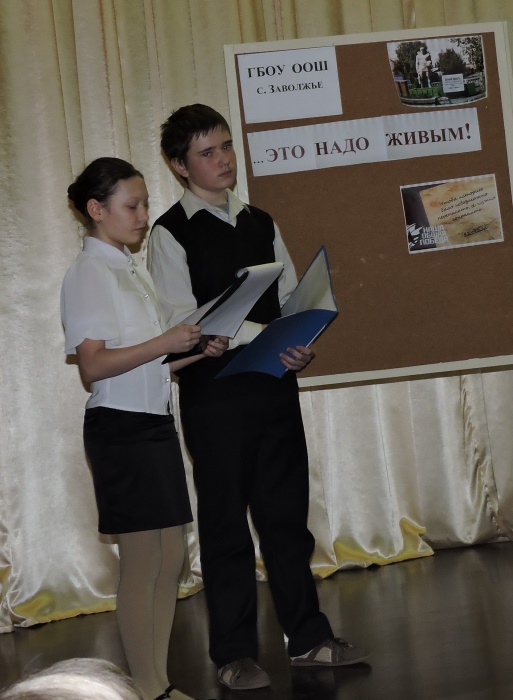 В защите проектов участвовали:Ильин Олег-7 классГолубева Екатерина -7 классСерпухова Мария-7 классФедоткина Виктория-7 классЧагина Нина- 8 классЮванова Диана 8 класс По результатам конкурса III место занял проект  «… Спаси и сохрани»,  а проект «Книга памяти «… это надо живым» получил  диплом  участника .Поздравляем участников конкурса!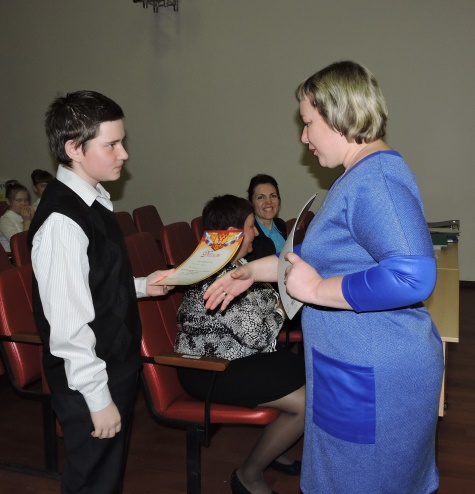 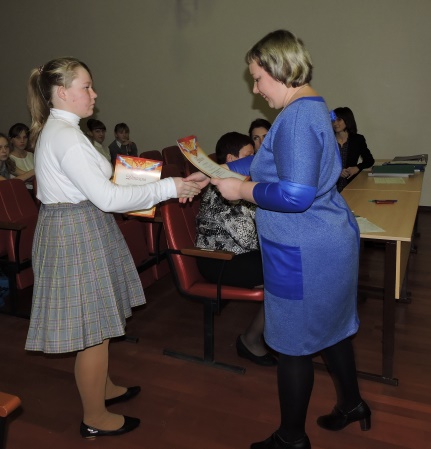 Исп. Оленина Н.П.